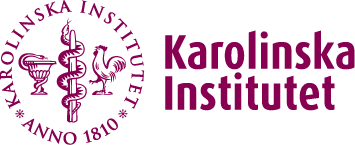 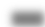 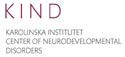 Alcuni fattori che potrebbero influenzare la frequenza delle diagnosi di autismoMaggiore consapevolezza e conoscenza dell'autismo nella società e tra i professionistiMigliore accesso a forme di aiuto e ai servizi, e valutazione diagnosticaDiagnosi più precoci di autismo rispetto al passatoL’autismo viene riscontrato nelle femmine e negli adulti più frequentemente che in passatoOggi viene diagnosticato l’autismo in persone che in passato non avevano ricevuto alcuna diagnosi simile o aveva ricevuto diagnosi diverseCambiamento delle politiche scolastiche – maggiori richieste di incremento della socialità e dell’indipendenzaAspettative generali e richieste relative alla salute e al ruolo all’interno della societàDestigmatizzazione delle etichette diagnostiche – minor “imbarazzo” nel ricevere una diagnosi di autismoAccesso ai servizi di assistenza e supporto in seguito alla diagnosi di autismo (“aggiornamento diagnostico”)